İNTERNET ORTAMINDA ÇOCUĞUN CİNSEL İSTİSMARA UĞRAMASININ ÖNLENMESİÇocukları internetteki risklerden korumak sizlerin elinde.ÇOCUK İSTİSMARI NEDİR?18 yaşın altındaki bireylerin ana - babaları, onları bakıp gözetmek ve eğitmekle görevli öğretmen, usta, koruyucu aile fertleri, vasi gibi kişiler ya da yabancı kişiler tarafından yapılan bedensel veya psikolojik olarak sağlıklarına zarar veren fiziksel, duygusal, cinsel ya da zihinsel gelişimlerini engelleyen tutum ve davranışlardır.ÇOCUĞUN CİNSEL İSTİSMARIÇocuğun bir yetişkin veya kendisinden yaşça büyük bir çocuk tarafından anlamadığı ve/ya kabul etmediği gelişimsel olarak hazır olmadığı ve karşı tarafın cinsel tatmini için kullanılması durumudur. Her türlü cinsel içerikli konuşma, şaka, teşhir ve röntgencilik, çocuğun cinsel organlarına dokunma gibi tüm davranışları ve eylemleri kapsamaktadır.İNTERNET ORTAMINDA ÇOCUĞUN CİNSEL İSTİSMARA UĞRAMASIWeb kamerasının olumsuz kullanılması.Görüntülerinin kayıt altına alınıp şantaja uğraması.Cinsel içerikli görüntülerinin paylaşması.Cinsel içerikli konuşmalara maruz kalması.Gelişen teknolojiyle birlikte internetin olmadığı bir yaşama ayak uydurmak oldukça güç. İnternet çocukların dünyayı keşfetmeleri, öğrenmeleri ve eğlenmeleri için mükemmel bir ortamdır. Ancak, internet kullanımının özellikle çocuklara yönelik gözlenen bir takım riskleri de bulunmaktadır ve bu risklerin varlığı unutulmamalıdır. MAHRUM BIRAKMAK,  KORUMAK DEĞİLDİR!Çocuğunuzun internette güvenli zaman geçirmesini istiyorsanız öncelikle ona “Güvenli İnternet Eğitimi” vermelisiniz.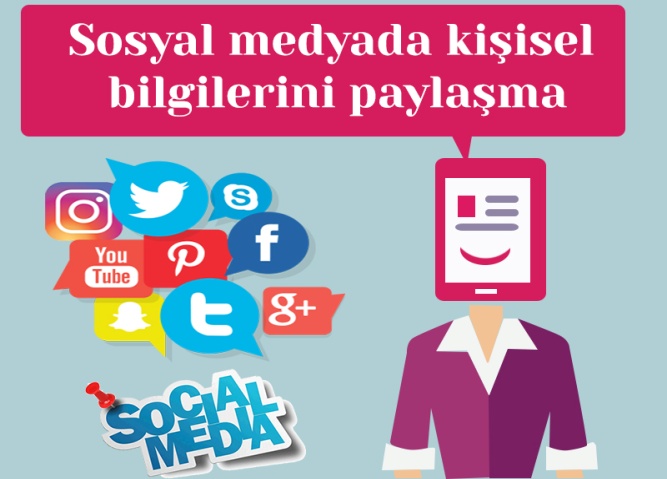 ANNE VE BABALARA TAVSİYELEREvinizde internet olmaması onu koruduğunuz anlamına gelmez. Hatta çocuğunuzu denetiminizden uzaklaştırır.Çocuğunuzu koruyacak kadar internet bilgisine sahip olun.İnternete bağlı bilgisayar ortak kullanım alanında olmalı.İnterneti bir çocuk bakıcısı gibi düşünülmemeli.İnternet kullanımı konusunda kurallar belirleyin ve uygulayın. Sözleşme yapılabilir.İnternette her gördüğü veya öğrendiği bilginin gerçek olmayabileceğini anlatın. (Araştırmaya yönlendirin).Çocuğunuzun internette kimlerle konuştuğu neler yaptığı konusunda sohbet edin. Bu sohbetlerde kendinizden örnekler verin.Bazı kısıtlamaların onu korumak için olduğunu belirli periyotlarda çocuğunuza hatırlatın.Filtre ve virüs koruma programlarını kullanın.Sosyal ağları kullanıyorsa takip edin.Çocuğunuza internet kullanmanın kuralları olduğunu öğretin ve bilinçli bir kullanıcı olmasını sağlayın. EN İYİ ÖĞRETME YÖNTEMİ İYİ BİR MODEL OLMAKTIR.Çocuğunuza internet ortamında sadece tanıdığı kişilerle arkadaş olmasını ve sohbet etmesini öğretin.Tanımadığı kişilerden gelen istek ve tekliflere hayır diyebilmesini, reddetmesi gerektiğini anlatın.İnternette yer alan oyun, uygulama, sosyal paylaşım siteleri gibi kişisel bilgilerini isteyen yerlere üye olmadan önce size danışmasını sağlayın.İnternet üzerinden kendisinin ve ailenizin resimlerini, video görüntülerini yabancılara göndermemesi gerektiğini öğretin.İnternette tanıştığı yabancılarla sizin bilginiz olmadan görüşmemesi gerektiğini hatırlatın.NASIL Kİ EVİMİZE YABANCI        BİRİNİ ALMIYORSAK, İNTERNETİN DE BUNU YAPMASINA İZİN VERMEYELİM.İNTERNETİ DAHA GÜVENLİ HALE NASIL GETIREBILIRIM ?Öncelikle çocuğunuzu bilinçli bir internet kullanıcısı yapmalısınız.İnternet üzerinden çocuğunuzun veya başka çocukların cinsel istismara uğradığını düşünüyorsanız bu kişi ve hesapları en kısa sürede şikayet etmelisiniz.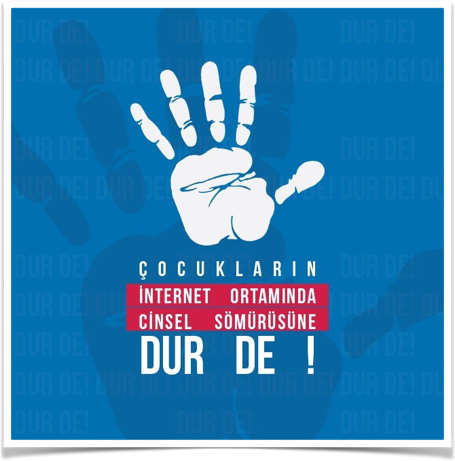 